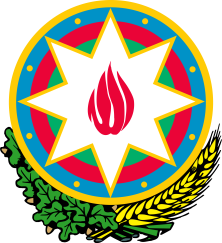 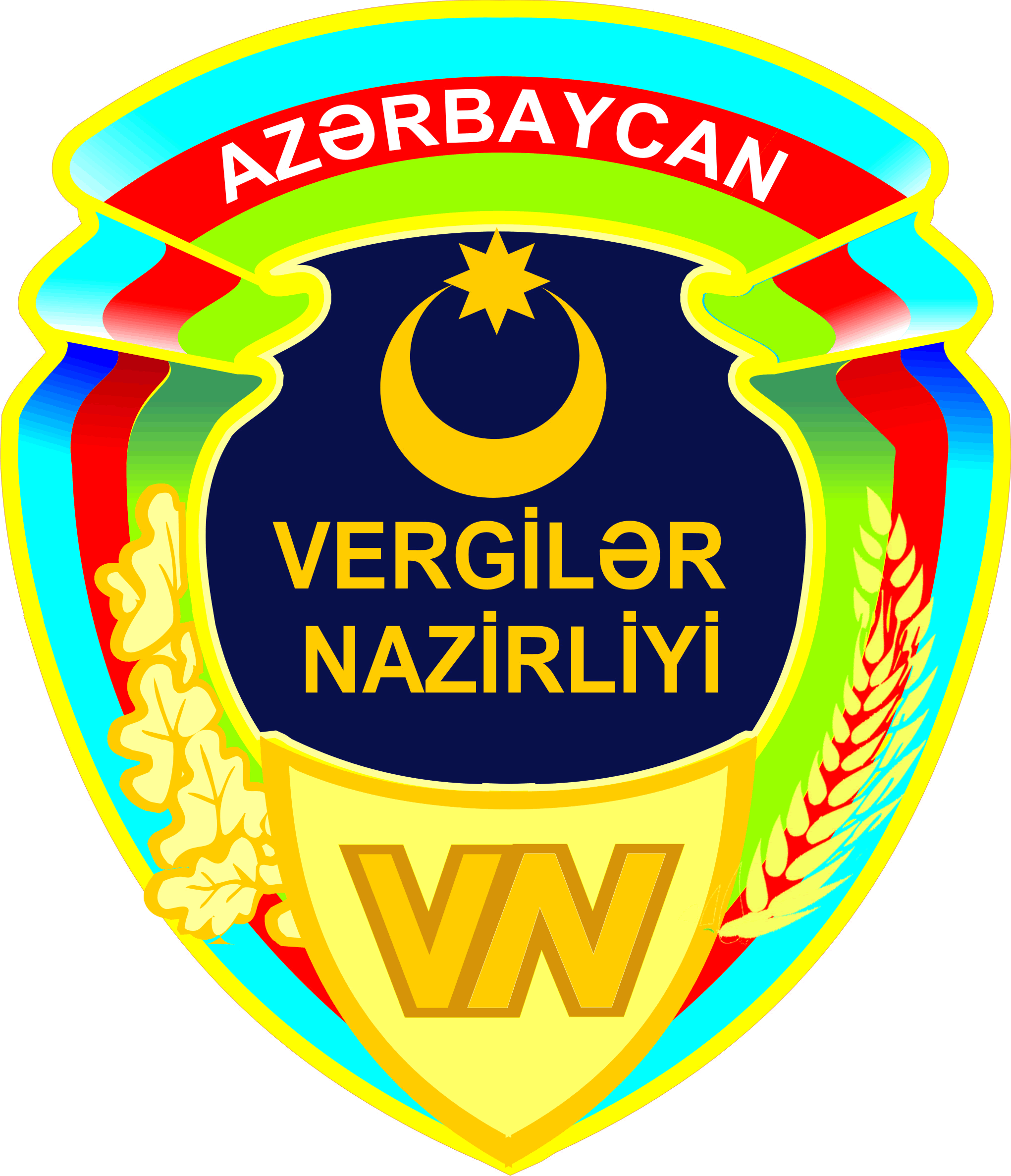  “1 iyun – Uşaqların Beynəlxalq Müdafiəsi Günü”nə həsr olunmuş “Vergilər uşaqların gözü ilə” yaradıcılıq müsabiqəsində “Rəsm” nominasiyası üzrə “_” -  “_” yaşlar arasında  _________________________________________________________________________________                      ___   yer tutduğuna görəT Ə L T İ F    O L U N U R.			                                                                    M.Y					